1. Pisno seštej.2. Pisno odštej.3. Nariši pravokotnik (a = 7 cm, b = 1 cm) in kvadrat (a = 24 mm)     in označi vse potrebno (oglišča, stranice).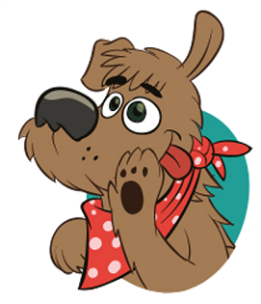 +325482163279717073590– 54638043700780523074899